Ejercicio nº 1.-Escribe la ecuación de la recta tangente a la curva f(x) = 2x2 ‒ 3x que tenga pendiente -7. Solución:  • f '(x) = 4x - 3• La pendiente de la recta es m = -7 Þ 4x - 3 = -7 Þ x = -1• Cuando x = -1, y = 5.• La recta será: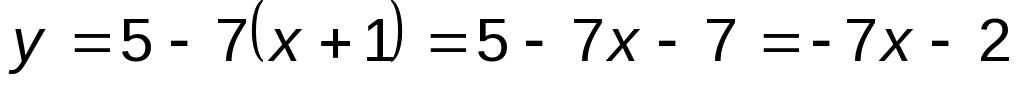 Ejercicio nº 2.-Estudia y representa la siguiente función:f(x) = x3 + 3x2 Solución:  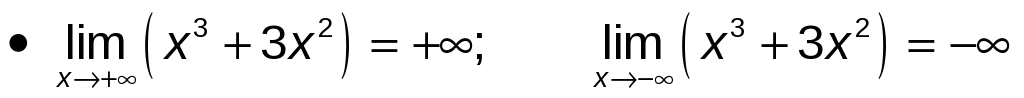 · Puntos de corte con los ejes: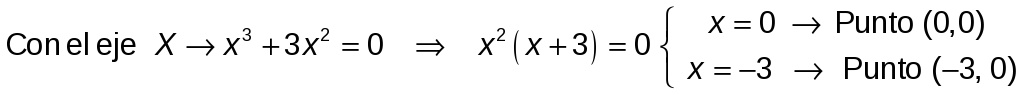 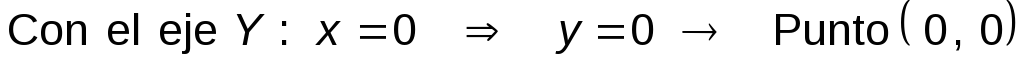 · Puntos singulares: 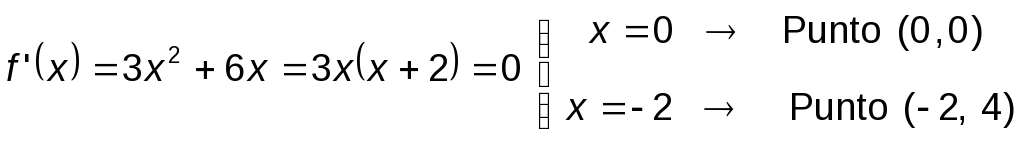 · Gráfica: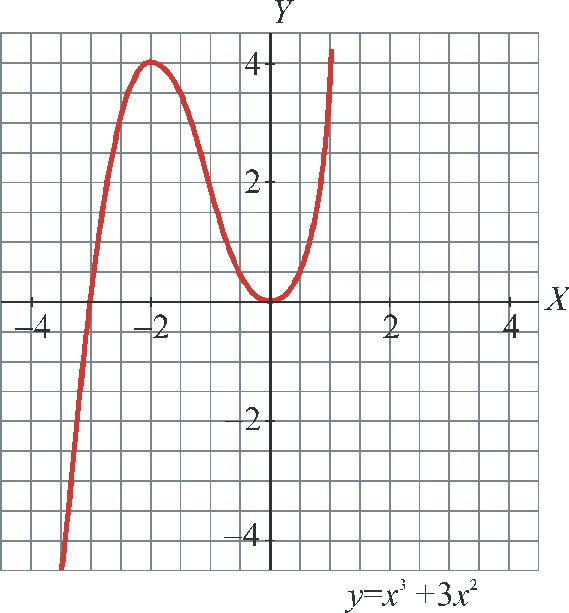 Ejercicio nº 3.-Estudia y representa la función: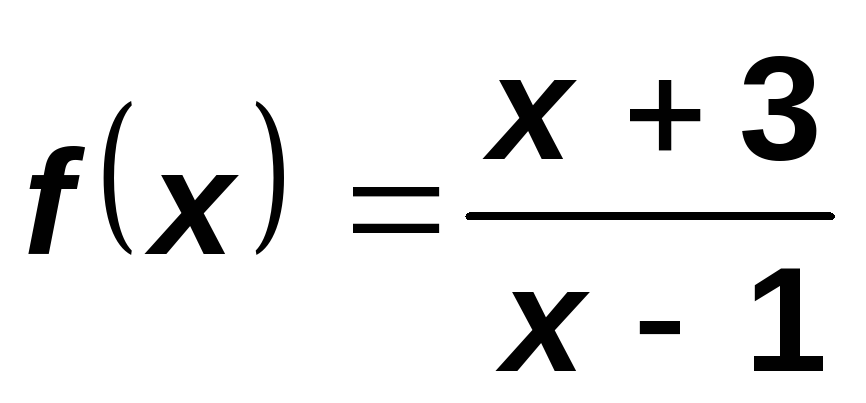  Solución:  · Dominio = R - {1}· Puntos de corte con los ejes: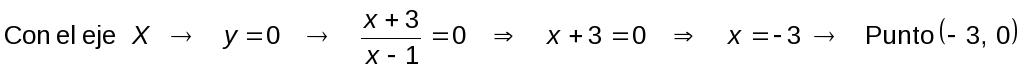 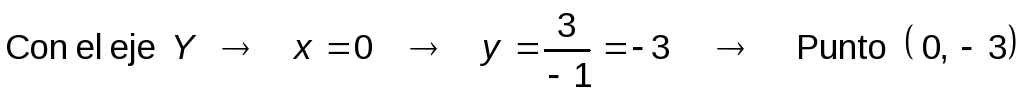 · Asíntota vertical: x = 1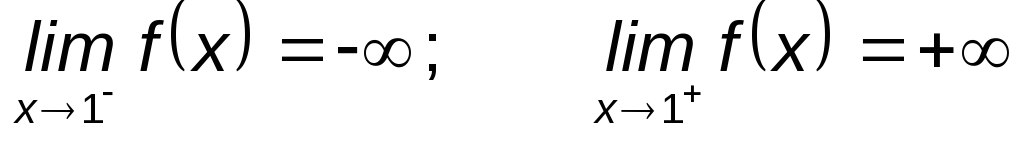 · Asíntota horizontal: y = 1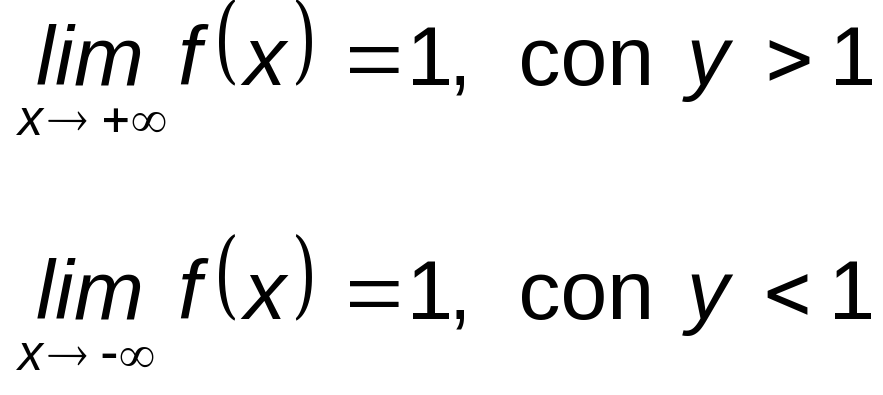 · Puntos singulares: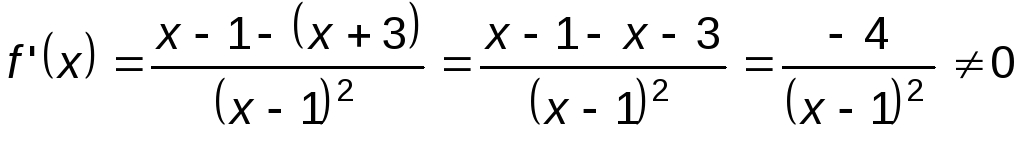 No tiene puntos singulares.· Gráfica: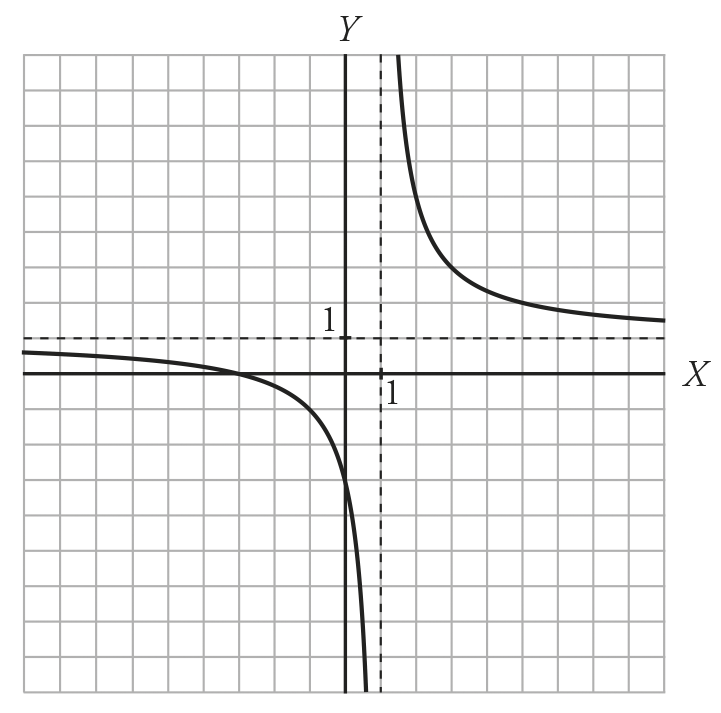 Ejercicio nº 4.-Estudia y representa la función: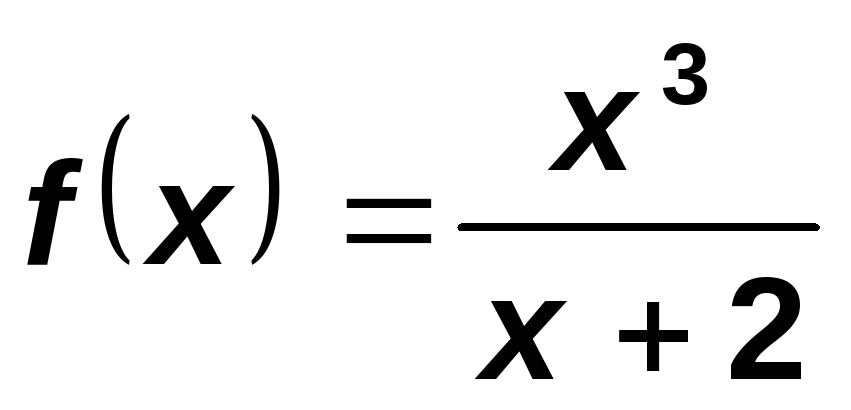  Solución:  · Dominio = R - { -≈2}· Puntos de corte con los ejes: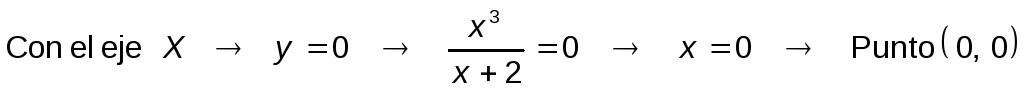 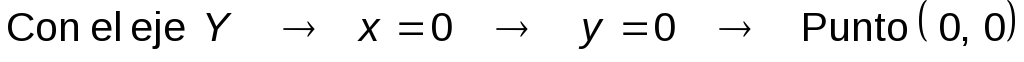 · Asíntota vertical:  x = -2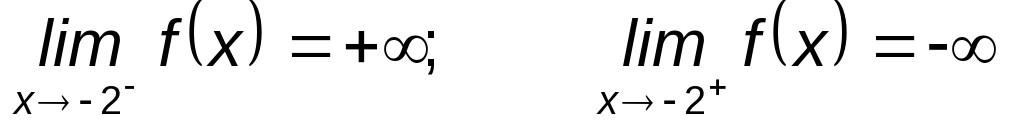 · Rama parabólica (pues el grado del numerador es dos unidades mayor que el del denominador).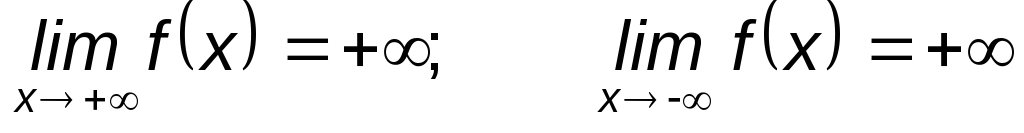 · Puntos singulares: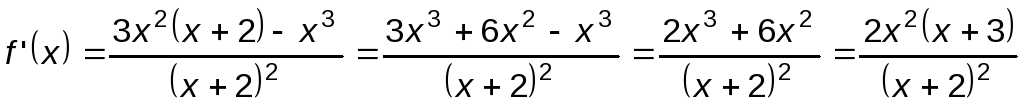 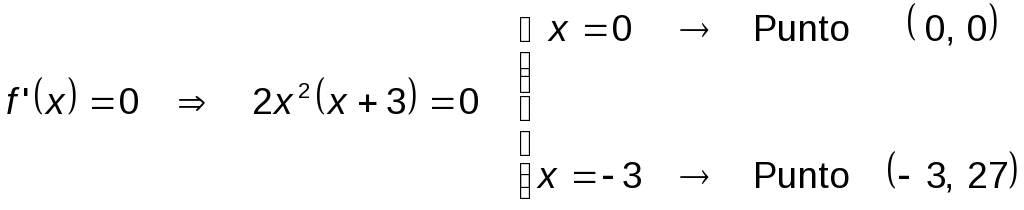 · Gráfica: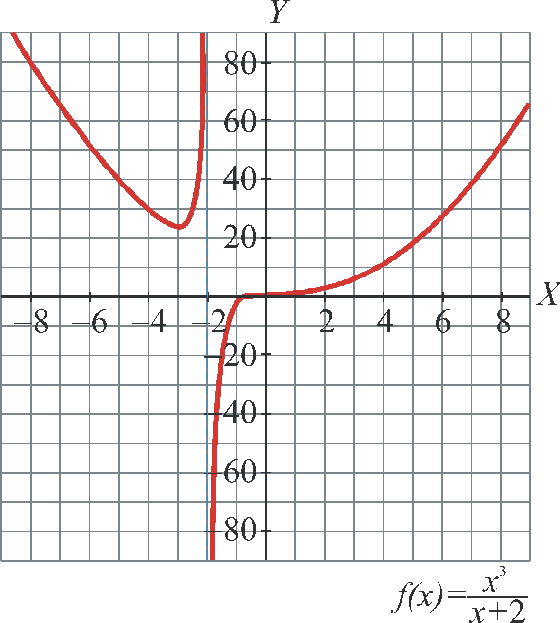 Ejercicio nº 5.-Estudia y representa la función: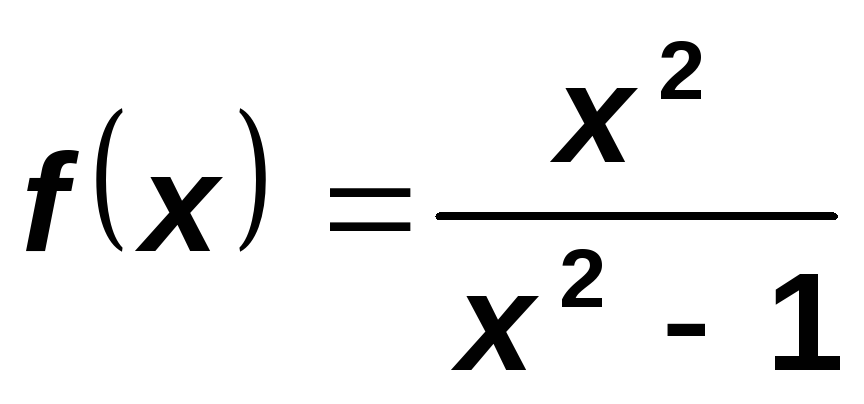  Solución:  · Dominio = R - {-1, 1}· Puntos de corte con los ejes: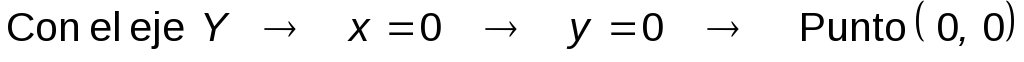 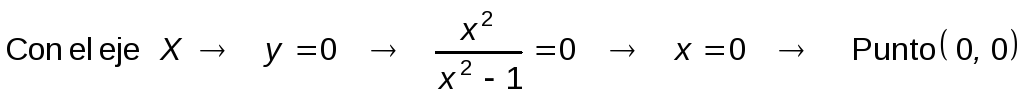 · Asíntotas verticales: x = -1, x = 1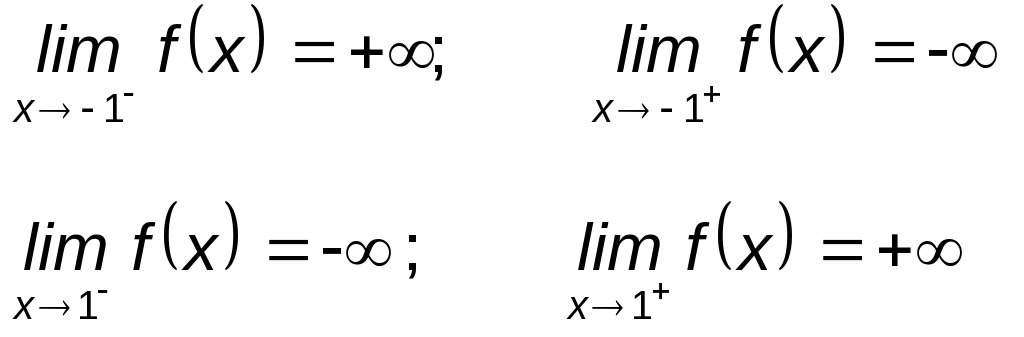 Asíntota horizontal: y = 1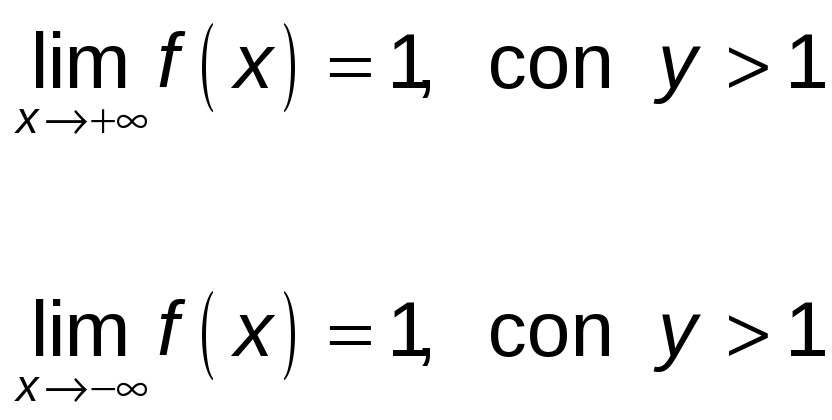 · Puntos singulares: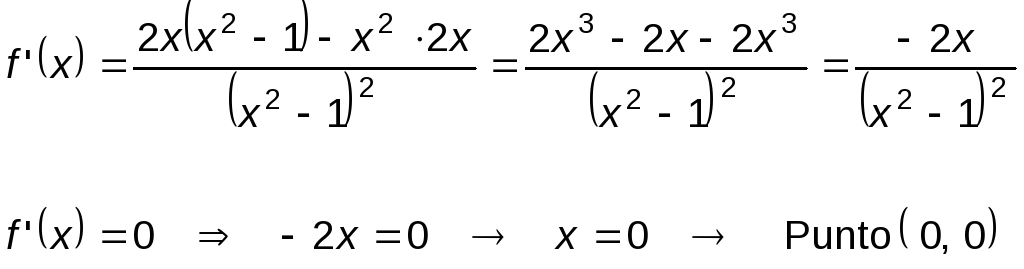 · Gráfica: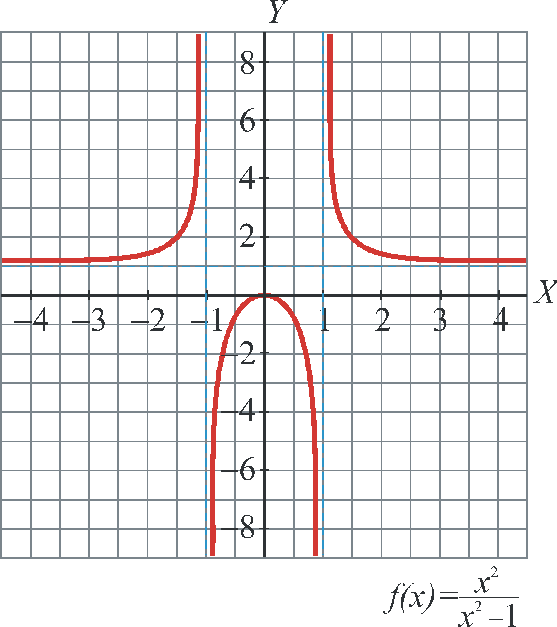 Ejercicio nº 6.-Dada la función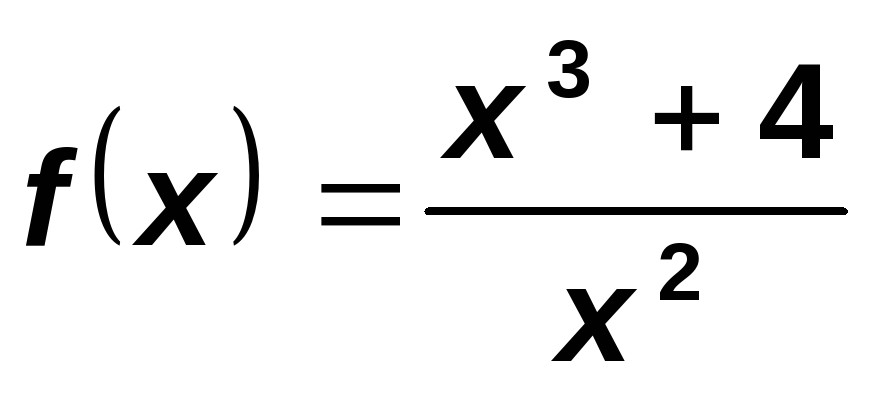 estudia sus aspectos más relevantes y represéntala gráficamente. Solución:  · Dominio = R - {0}· Puntos de corte con los ejes: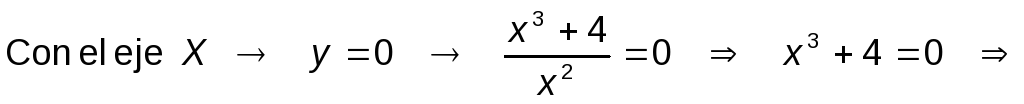 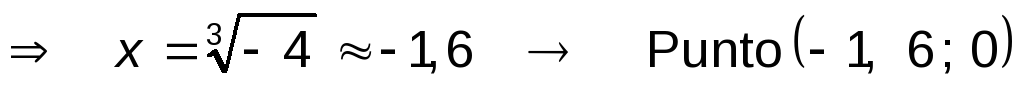 Con el eje Y → No corta el eje Y, pues x = 0 no está en el dominio.· Asíntota vertical: x = 0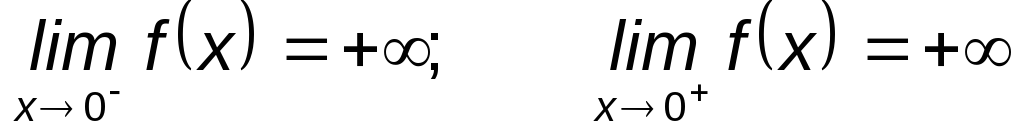 Asíntota oblicua: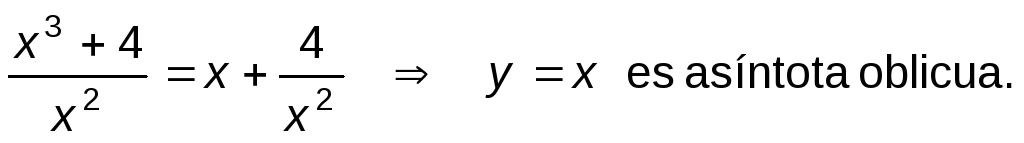 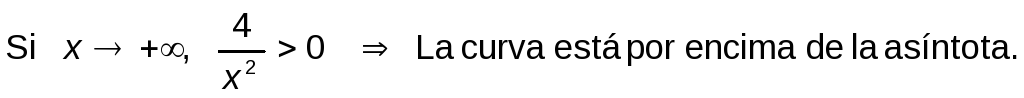 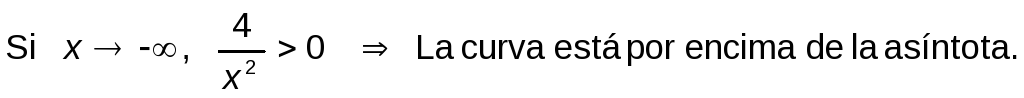 · Puntos singulares: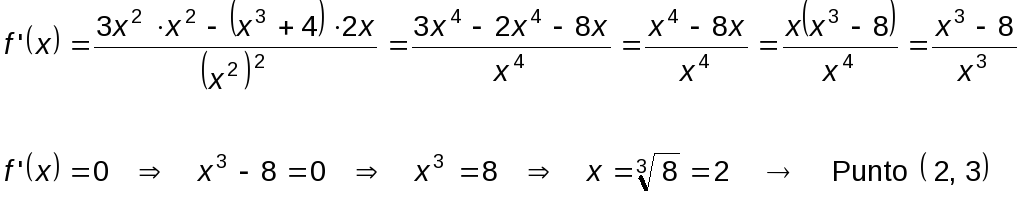 · Gráfica: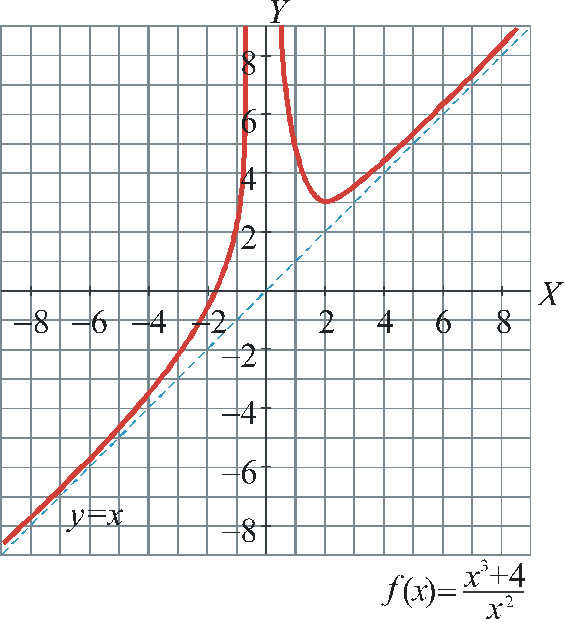 Ejercicio nº 7.-Dada la función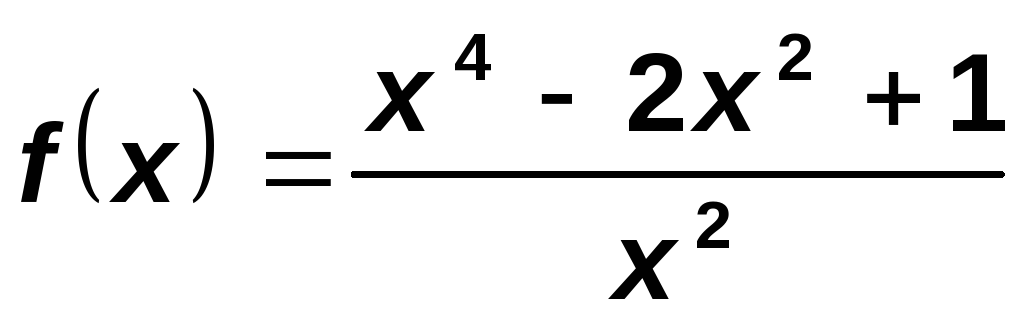 estudia sus aspectos más relevantes y represéntala gráficamente. Solución:  · Dominio = R - {0}· Puntos de corte con los ejes: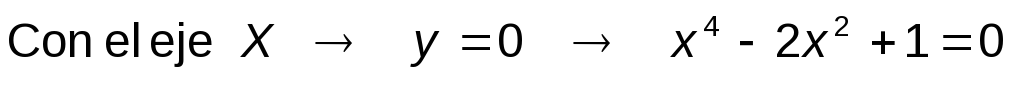 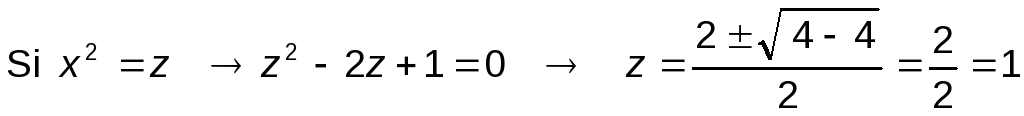 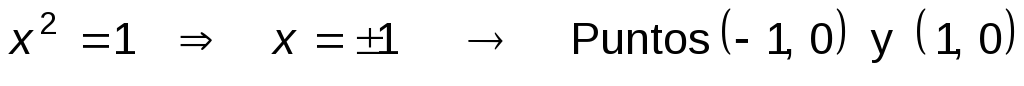 Con el eje Y → No corta el eje Y  porque x = 0, no está en el dominio.· Asíntota vertical: x = 0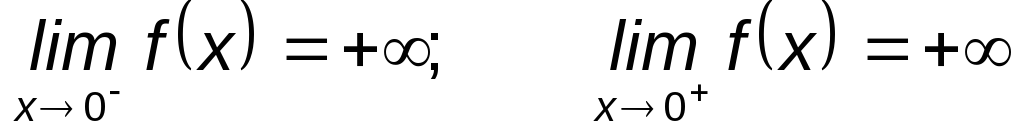 Rama parabólica (pues el grado del numerador es dos unidades mayor que el del denominador).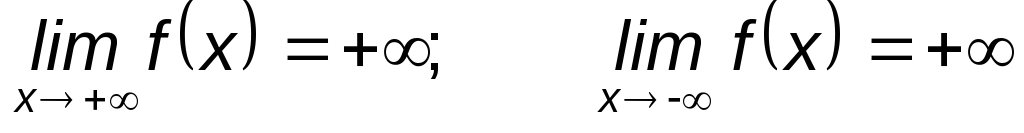 · Puntos singulares: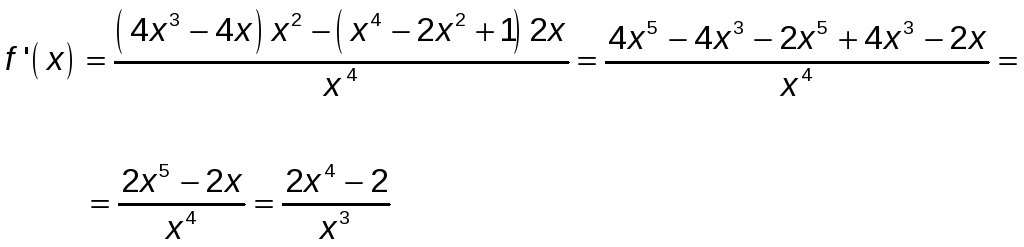 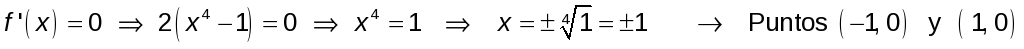 · Gráfica: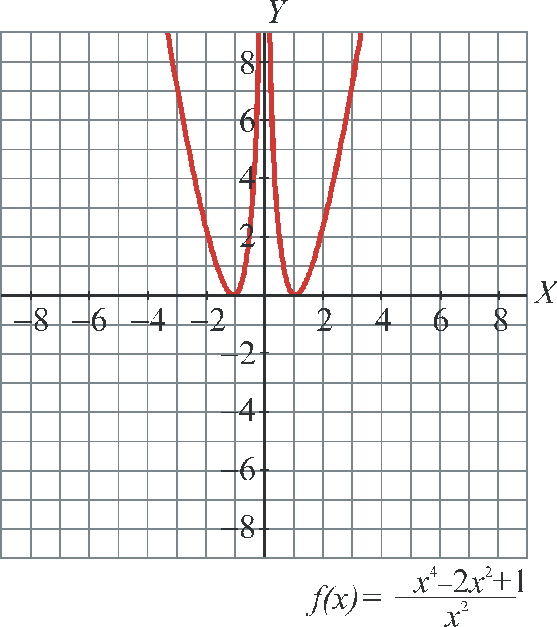 Título de la materia:MatemáticasNivel:Bachillerato 1Opción:BNombre:Grupo:Evaluación:N.º:Calificación:Fecha: